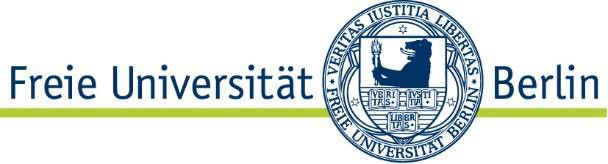 Einladung zum Hearing im Auswahlverfahren Universitätsprofessur für AtmosphärendynamikOnline-Meeting: https://fu-berlin.webex.com/fu-berlin/j.php?MTID=m3c44c93bf767984f0a23adbd40e7f2e4 Mittwoch, 25.08.2021	Prof. Dr. Peter Braesicke08:30 Uhr	Fachvortrag "On the role of stratospheric ozone in the climate system" mit anschließender öffentlicher Diskussion (45 Min.)09:25 Uhr	Lehrprobe* (20 Min.) mit anschließenden Fragen der Studierenden
 Prof. Dr. Daniela Domeisen11:00 Uhr	Fachvortrag "The role of the stratosphere in weather and climate prediction" mit anschließender öffentlicher Diskussion (45 Min.)11:55 Uhr	Lehrprobe* (20 Min.) mit anschließenden Fragen der StudierendenProf. Dr. Edwin Gerber14:15 Uhr	Fachvortrag "What Drives the Brewer Dobson Circulation?" mit anschließender öffentlicher Diskussion (45 Min.)15:10 Uhr	Lehrprobe* (20 Min.) mit anschließenden Fragen der Studierenden Donnerstag, 26.08.2021	Dr. Olaf Morgenstern08:30 Uhr	Fachvortrag "Die Antarktische Oszillation in CMIP6 Modellen" mit anschließender öffentlicher Diskussion (45 Min.)09:25 Uhr	Lehrprobe* (20 Min.) mit anschließenden Fragen der StudierendenPD Dr. habil. Sabine Wüst11:00 Uhr	Fachvortrag "Atmosphärendynamik – von großen Wellen bis zu kleinen Wirbeln" mit anschließender öffentlicher Diskussion (45 Min.)11:55 Uhr	Lehrprobe* (20 Min.) mit anschließenden Fragen der StudierendenProf. Dr. Susann Tegtmeier14:15 Uhr	Fachvortrag "Stratospheric circulation – variability, trends and impacts" mit anschließender öffentlicher Diskussion (45 Min.)15:10 Uhr	Lehrprobe* (20 Min.) mit anschließenden Fragen der Studierenden* verbindliches Thema der Lehrprobe: "Die quasi-geostrophische Omega-Gleichung"									Institut für Meteorologie, Fachbereich Geowissenschaft